1 April 2021Our Ref: HP8071Dear Parents/GuardiansRamadanAt Hardwick Primary School we are aware that it will soon be the holy month of Ramadan and that this is an extremely important time for our Muslim families. The holy month is due to commence from around 12th April 2021.  We respect families’ and children’s decision to fast during Ramadan. Please inform your child’s Class Teacher if your child is fasting.As we as a school have a duty of care for our children, if your child becomes very hot and/or feels dizzy during the day, they may be offered a drink if a staff member dealing with them judges this to be appropriate.If you have any concerns, then please contact the School Office to speak to or arrange a meeting with either Mrs Haider or Mrs Nisa.For families observing Ramadan we wish you well and Ramadan Mubarak.Thank you for your co-operation.Yours sincerely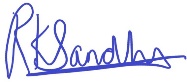 Mrs R SandhuHead of School